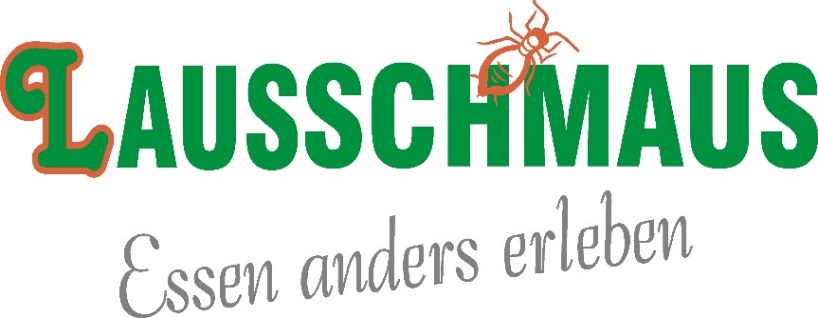 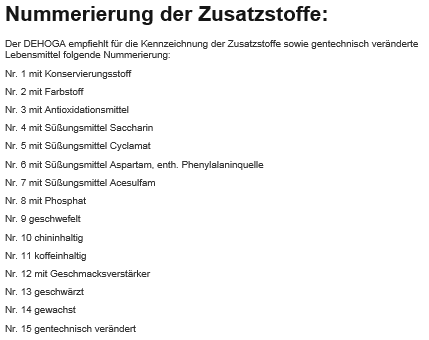 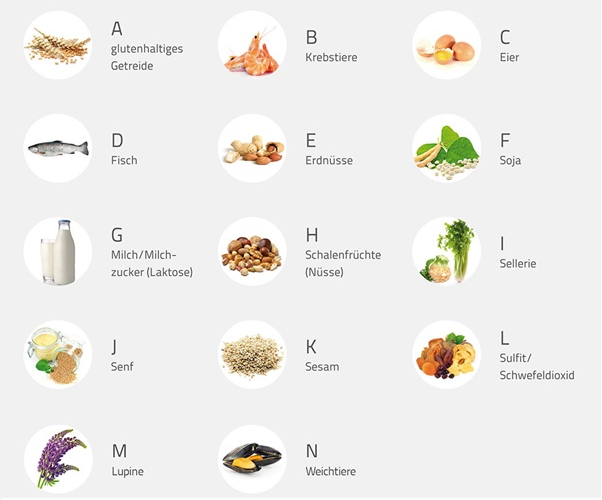 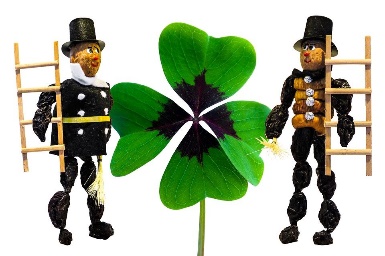 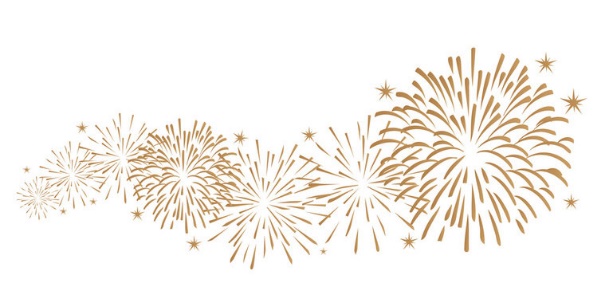 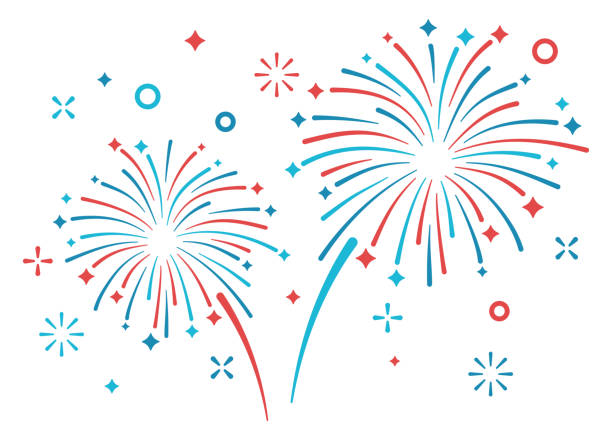 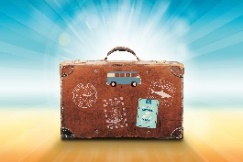 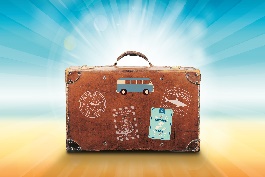 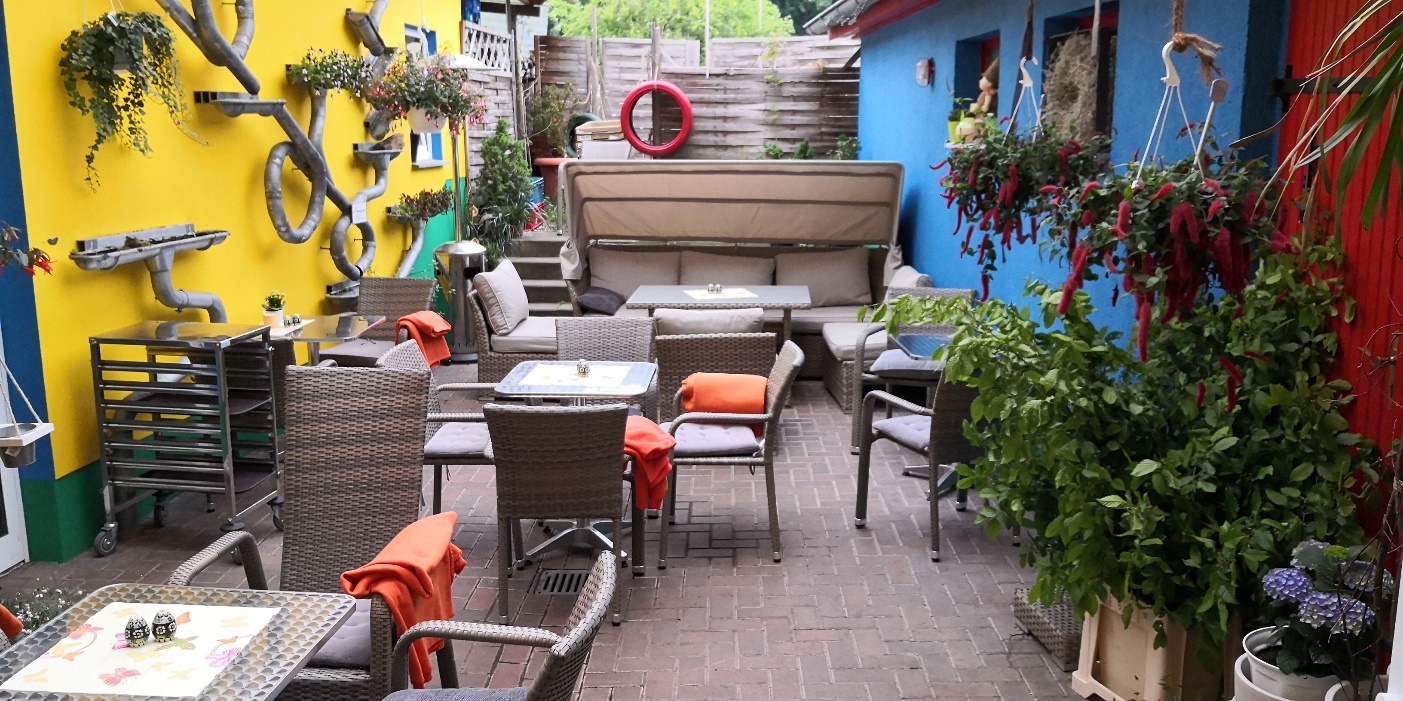 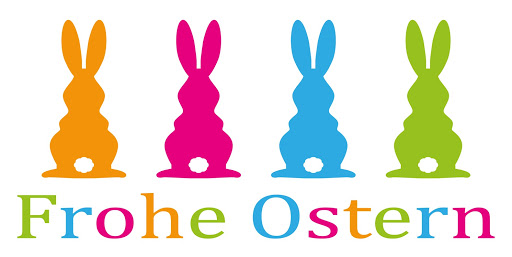  					
 								111111111111111111					  	
 					
					 Diese Woche haben wir folgendes im Wochenangebot:- Kartoffeln und Quark mit Leberwurst und Butter A, C, G 	3,80€
- Selbst marinierter Hering mit Kartoffeln A, C, D, G 	3,50€
- Bratkartoffeln, Mutschs Sülze und Remouladensoße A, C, G 	5,00€
- Sowie zusätzliche TagesangeboteWir haben auch unsere Lauslounge wieder geöffnet wo man lecker essen kann.

 
Speisekarte vom 24.02.2020 bis 28.02.2020
Speisekarte vom 17.02.2020 bis 21.02.2020
Speisekarte vom 10.02.2020 bis 14.02.2020
Speisekarte vom 03.02.2020 bis 07.02.2020Speisekarte vom 20.01.2020 bis 24.01.2020Speisekarte vom 13.01.2020 bis 17.01.2020Speisekarte vom 09.12.2019 bis 13.12.2019Speisekarte vom 02.12.2019 bis 06.12.2019Speisekarte vom 25.11.2019 bis 29.11.2019Speisekarte vom 18.11.2019 bis 22.11.2019Speisekarte vom 11.11.2019 bis 15.11.2019Speisekarte vom 04.11.2019 bis 08.11.2019Speisekarte vom 21.10.2019 bis 25.10.2019Speisekarte vom 14.10.2019 bis 18.10.2019Speisekarte vom 07.09.2019 bis 11.10.2019Speisekarte vom 30.09.2019 bis 04.10.2019Speisekarte vom 23.09.2019 bis 27.09.2019Speisekarte vom 16.09.2019 bis 20.09.2019Speisekarte vom 09.09.2019 bis 13.09.2019Speisekarte vom 02.09.2019 bis 06.09.2019Speisekarte vom 19.08.2019 bis 23.08.2019Speisekarte vom 12.08.2019 bis 16.08.2019Speisekarte vom 05.08.2019 bis 09.08.2019Speisekarte vom 29.07.2019 bis 02.08.2019Speisekarte vom 22.07.2019 bis 26.07.2019Speisekarte vom 15.07.2019 bis 19.07.2019Speisekarte vom 08.07.2019 bis 12.07.2019



Speisekarte vom 01.07.2019 bis 05.07.2019				 	
							
 									
 					
 				 	 
			  
		
					   
		  				 					         
                      Angebot: Marinierter Hering mit Kartoffeln A, C, G	 	 2,90€ 
                      Essen auch zum Mitnehmen und auf Bestellung					. - Kartoffel- oder Nudelsalat  A, C, G		2,80€
 					  - Eiskaffee mit Vanilleeis und Schlagsahne G		2,70€
                                                                                                        - Nudeln Napoli und Käse A, C, G, 		3,30€
					  - Mutschs Sülze mit Bratkartoffeln und Remo A, C, G, I, J	5,00€
	  				  - Kartoffeln, Quark mit Leberwurst und Butter A, C, G		3,90€
					  - täglich wechselnde Salatteller A, C, D, G		3,50€			  			  
				  Speisekarte vom 24.06.2019 bis 28.06.2019				 	
							
 									
 					
 				 	 
			  
		
					   
		  				 						 	 Essen auch zum Mitnehmen und auf Bestellung					. - Kartoffel- oder Nudelsalat  A, C, G		2,80€
 					  - Marinierter Hering mit Kartoffeln A, C, D, G		4,20€
                                                                                                        - Nudeln Napoli und Käse A, C, G, 		3,30€
					  - Mutschs Sülze mit Bratkartoffeln und Remo A, C, G, I, J	5,00€
	  				  - Kartoffeln, Quark mit Leberwurst und Butter A, C, G		3,90€
					  - täglich wechselnde Salatteller A, C, D, G		3,50€			  			  - Eiskaffee mit Vanilleeis und Schlagsahne G		2,70€
				  
Speisekarte vom 17.06.2019 bis 21.06.2019					  
Immer bei uns:				  Essen auch zum Mitnehmen und auf Bestellung					. - Bulette oder Schnitzel mit Beilage nach Wahl A, C, G, J	5,50€
                                                                                                        - Nudeln Napoli und Käse A, C, G, 		3,30€
					  - Mutschs Sülze mit Bratkartoffeln und Remo A, C, G, I, J	5,00€
	  				  - Kartoffeln, Quark mit Leberwurst und Butter A, C, G		3,90€
Speisekarte vom 10.06.2019 bis 14.06.2019					  
Immer bei uns:				  Essen auch zum Mitnehmen und auf Bestellung					. - 2 kalte Plinsen mit Vanillesoße A, C, G		3,30€
                                                                                                        - Nudeln Napoli und Käse A, C, G, 		3,30€
					  - Mutschs Sülze mit Bratkartoffeln und Remo A, C, G, I, J	5,00€
	  				  - Kartoffeln, Quark mit Leberwurst und Butter A, C, G		3,90€
					  - Bulette oder Schnitzel mit Beilage nach Wahl A, C, G, JSpeisekarte vom 03.06.2019 bis 07.06.2019					  
Immer bei uns:				  Essen auch zum Mitnehmen und auf Bestellung					. - Zwei kalte Plinsen mit Vanillesoße A, C, G		3,30€
                                                                                                        - Nudeln Napoli und Käse A, C, G		3,30€
					  - Mutschs Sülze mit Bratkartoffeln und Remo A, C, G, I, J	5,00€
	  				  - Kartoffeln, Quark mit Leberwurst und Butter A, C, G		3,90€
					  - Bulette oder Schnitzel mit Beilage nach Wahl A, C, G, J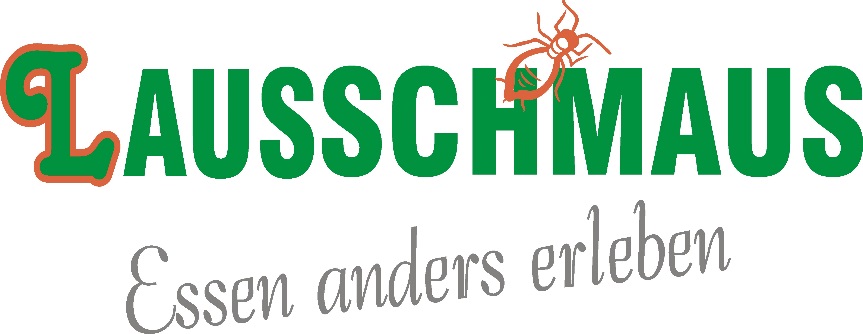 Speisekarte vom 27.05.2019 bis 31.05.2019					  
Immer bei uns:				  Essen auch zum Mitnehmen und auf Bestellung					. - Nudeln Napoli und Käse A, C, G		3,30€
                                                                                                        - Nudeln mit Gulasch A, C, G, I, J		4,50€
					  - Mutschs Sülze mit Bratkartoffeln und Remo A, C, G, I, J	5,00€
	  				  - Kartoffeln, Quark mit Leberwurst und Butter A, C, G		3,90€
					  - Bulette oder Schnitzel mit Beilage nach Wahl A, C, G, JSpeisekarte vom 20.05.2019 bis 24.05.2019					  
Immer bei uns:				  Essen auch zum Mitnehmen und auf Bestellung					. - Nudeln Napoli und Käse A, C, G		3,30€
                                                                                                        - Nudeln mit Gulasch A, C, G, I, J		4,50€
					  - Mutschs Sülze mit Bratkartoffeln und Remo A, C, G, I, J	5,00€
	  				  - Kartoffeln, Quark mit Leberwurst und Butter A, C, G		3,90€
					  - Bulette oder Schnitzel mit Beilage nach Wahl A, C, G, J
Speisekarte vom 13.05.2019 bis 17.05.2019					  
Immer bei uns:				  Essen auch zum Mitnehmen und auf Bestellung					. - Nudeln Napoli und Käse A, C, G		3,30€
                                                                                                        - Nudeln mit Gulasch A, C, G, I, J		4,50€
					  - Mutschs Sülze mit Bratkartoffeln und Remo A, C, G, I, J	5,00€
	  				  - Kartoffeln, Quark mit Leberwurst und Butter A, C, G		3,90€
					  - Bulette oder Schnitzel mit Beilage nach Wahl A, C, G, J





Speisekarte vom 06.05.2019 bis 10.05.2019					  
Immer bei uns:				  Essen auch zum Mitnehmen und auf Bestellung					. - Nudeln Napoli und Käse A, C, G		3,30€
                                                                                                        - Nudeln mit Gulasch A, C, G, I, J		4,50€
					  - Mutschs Sülze mit Bratkartoffeln und Remo A, C, G, I, J	5,00€
	  				  - Kartoffeln, Quark mit Leberwurst und Butter A, C, G		3,90€
					  - Bulette oder Schnitzel mit Beilage nach Wahl A, C, G, J





Speisekarte vom 13.05.2019 bis 17.05.2019Speisekarte vom 22.04.2019 bis 26.04.2019					  
Immer bei uns:				  Essen auch zum Mitnehmen und auf Bestellung					. - Nudeln Napoli und Käse A, C, G		3,30€
                                                                                                        - Nudeln mit Gulasch A, C, G, I, J		4,50€
					  - Mutschs Sülze mit Bratkartoffeln und Remo A, C, G, I, J	5,00€
	  				  - Kartoffeln, Quark mit Leberwurst und Butter A, C, G		3,90€
					  - Bulette oder Schnitzel mit Beilage nach Wahl A, C, G, J





Speisekarte vom 15.04.2019 bis 19.04.2019					  
Immer bei uns:				  Essen auch zum Mitnehmen und auf Bestellung					. - Nudeln Napoli und Käse A, C, G		3,30€
                                                                                                        - Nudeln mit Gulasch A, C, G, I, J		4,50€
					  - Mutschs Sülze mit Bratkartoffeln und Remo A, C, G, I, J	5,00€
	  				  - Kartoffeln, Quark mit Leberwurst und Butter A, C, G		3,90€
					  - Bulette oder Schnitzel mit Beilage nach Wahl A, C, G, J!!!! Votet mit uns !!!!
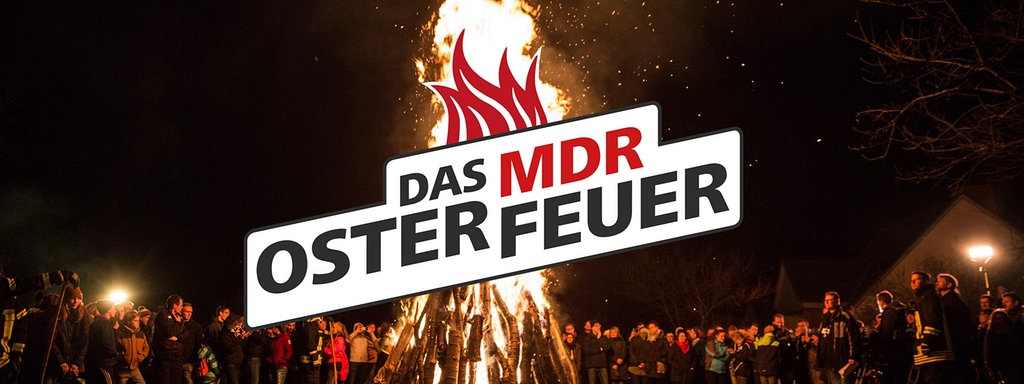 






Speisekarte vom 08.04.2019 bis 12.04.2019					  
Immer bei uns:				  Essen auch zum Mitnehmen und auf Bestellung					. - Nudeln Napoli und Käse A, C, G		3,30€
                                                                                                        - Nudeln mit Gulasch A, C, G, I, J		4,50€
					  - Mutschs Sülze mit Bratkartoffeln und Remo A, C, G, I, J	5,00€
	  				  - Kartoffeln, Quark mit Leberwurst und Butter A, C, G		3,90€
					  - Bulette oder Schnitzel mit Beilage nach Wahl A, C, G, JSpeisekarte vom 01.04.2019 bis 05.04.2019					  
Immer bei uns:				  Essen auch zum Mitnehmen und auf Bestellung					. - Nudeln Napoli und Käse A, C, G		3,30€
                                                                                                        - Nudeln mit Gulasch A, C, G, I, J		4,50€
					  - Mutschs Sülze mit Bratkartoffeln und Remo A, C, G, I, J	5,00€
	  				  - Kartoffeln, Quark mit Leberwurst und Butter A, C, G		3,90€
					  - Bulette oder Schnitzel mit Beilage nach Wahl A, C, G, JSpeisekarte vom 25.03.2019 bis 29.03.2019					  
Immer bei uns:				  Essen auch zum Mitnehmen und auf Bestellung					. - Nudeln Napoli und Käse A, C, G		3,30€
                                                                                                        - Nudeln mit Gulasch A, C, G, I, J		4,50€
					  - Mutschs Sülze mit Bratkartoffeln und Remo A, C, G, I, J	5,00€
	  				  - Kartoffeln, Quark mit Leberwurst und Butter A, C, G		3,90€
					  - Bulette oder Schnitzel mit Beilage nach Wahl A, C, G, J

Speisekarte vom 18.03.2019 bis 22.03.2019					  
Immer bei uns:				  Essen auch zum Mitnehmen und auf Bestellung					. - Nudeln Napoli und Käse A, C, G		3,30€
                                                                                                        - Nudeln mit Gulasch A, C, G, I, J		4,50€
					  - Mutschs Sülze mit Bratkartoffeln und Remo A, C, G, I, J	5,00€
	  				  - Kartoffeln, Quark mit Leberwurst und Butter A, C, G		3,90€
					  - Bulette oder Schnitzel mit Beilage nach Wahl A, C, G, J

Speisekarte vom 11.03.2019 bis 15.03.2019					  
Immer bei uns:				  Essen auch zum Mitnehmen und auf Bestellung					. - Nudeln Napoli und Käse A, C, G		3,30€
                                                                                                        - Nudeln mit Gulasch A, C, G, I, J		4,50€
					  - Mutschs Sülze mit Bratkartoffeln und Remo A, C, G, I, J	5,00€
	  				  - Kartoffeln, Quark mit Leberwurst und Butter A, C, G		3,90€
					  - Bulette oder Schnitzel mit Beilage nach Wahl A, C, G, JSpeisekarte vom 25.02.2019 bis 01.03.2019
					  Essen auch zum Mitnehmen und auf Bestellung.
                                                                                                        Wir haben zusätzliche Tagesgerichte.Speisekarte vom 18.02.2019 bis 22.02.2019
				 	
							
 									
 					
 				 	 
			  
		
					   
		  
				 	  Essen auch zum Mitnehmen und auf Bestellung.
                                                                                                        Wir haben zusätzliche Tagesgerichte.											    Wochenangebot: Kartoffeln und Quark mit Leberwurst	
											    und Butter dazu einen Apfel					2,90€
											    Speisekarte vom 11.02.2019 bis 15.02.2019
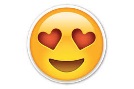 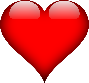 				 	
							
 									
 					
 				 	 
			  
		
					   
		  
				 	  Essen auch zum Mitnehmen und auf Bestellung.
                                                                                                        Wir haben zusätzliche Tagesgerichte.											    Info														    						    Leider müssen wir wegen des neuen
											    Verpackungsgesetzes auf Beutel und Mitnahme-
											    geschirr jeweils 0,10€ verlangen.Speisekarte vom 28.01.2019 bis 01.02.2019
				 	
							
 									
 					
 				 	 
			  
		
					   
		  
				 	  Essen auch zum Mitnehmen und auf Bestellung.
                                                                                                        Wir haben zusätzliche Tagesgerichte.											    Info														    						    Leider müssen wir wegen des neuen
											    Verpackungsgesetzes auf Beutel und Mitnahme-
											    geschirr jeweils 0,10€ verlangen.Speisekarte vom 28.01.2019 bis 01.02.2019
				 	
							
 									
 					
 				 	 
			  
		
					   
		  
				 	  Essen auch zum Mitnehmen und auf Bestellung.
                                                                                                        Wir haben zusätzliche Tagesgerichte.											    Info														    						    Leider müssen wir wegen des neuen
											    Verpackungsgesetzes auf Beutel und Mitnahme-
											    geschirr jeweils 0,10€ verlangen.Speisekarte vom 14.01.2019 bis 18.01.2019
				 	
							
 									
 					
 				 	 
			  
		
					   
		  
				 	  Essen auch zum Mitnehmen und auf Bestellung.
                                                                                                        Wir haben zusätzliche Tagesgerichte.											    Info														    						    Leider müssen wir wegen des neuen
											    Verpackungsgesetzes auf Beutel und Mitnahme-
											    geschirr jeweils 0,10€ verlangen.Speisekarte vom 14.01.2019 bis 18.01.2019
				 	
							
 									
 					
 				 	 
			  
		
					   
		  
				 	  Essen auch zum Mitnehmen und auf Bestellung.
                                                                                                        Wir haben zusätzliche Tagesgerichte.											    Info														    						    Leider müssen wir wegen des neuen
											    Verpackungsgesetzes auf Beutel und Mitnahme-
											    geschirr jeweils 0,10€ verlangen.Speisekarte vom 07.01.2019 bis 11.01.2019
				 	
							
 									
 					
 				 	 
			  
		
					   
		  
				 	  Essen auch zum Mitnehmen und auf Bestellung.
                                                                                                        Wir haben zusätzliche Tagesgerichte.											    Info   														    						    Leider müssen wir wegen des neuen
											    Verpackungsgesetzes auf Beutel und Mitnahme-
											    geschirr jeweils 0,10€ verlangen.Speisekarte vom 24.12.2018 bis 28.12.2018
In dieser Woche haben wir nur das MittagsangebotMontag Weihnachten				Donnerstag 					- Linseneintopf A, C, G	3,80€
 					- Gulasch mit Kartoffeln und Gemüse nach Wahl	5,50€					  A, C, G, I	
 					- Mariniertes Matjes Filet – mit Kartoffeln C, D, G, J  	4,50€
 					- Nudeln mit Wurstgulasch A, C, G	4,20€
					 Dienstag 1. Weihnachtsfeiertag				 	
					Freitag		
 					- Gemüsebrühe mit Mautaschen A, C, G, I, J	3,80€ 					- Rinderroulade mit Rotkraut und Klößen A, C, G, I, J	6,00€
 					- Schweinebraten mit Mischgemüse und Kartoffeln	5,80€
 				 	  A, C, G, I
 Mittwoch 2 Weihnachtsfeiertag			 	- Nudeln mit Frischkäse – Meerrettich – Sahne –	3,00€
					  Soße A, C, G
					  mit Kassler	4,20€

					  
					   
					  Essen auch zum Mitnehmen und auf Bestellung.
				 	  Wir haben zusätzliche Tagesgerichte.
Speisekarte vom 17.12.2018 bis 21.12.2018Montag				Donnerstag- Möhreneintopf A, C, G	3,80€		- Wirsingeintopf A, C, G	3,80€
- Gulasch mit Kartoffeln und Rotkraut A, C, G	5,00€		- Kartoffelbrei mit Jägerschnitzel und Jägersoße	4,80€
- Putengeschnetzeltes mit Reis und Erbsen A, C, G	4,80€		  A, C, G	
- Lasagne mit Hack A, C, G	4,80€		- Kartoffelbrei mit Kochfisch, Rotkohl und  	5,50€
  Lasagne vegetarisch A, C, G	4,00€		  Senfsoße A, C, D, G	
					- Makkaroni Griechisch auf Hack + Feta + Paprika	5,00€					  A, C, G	
	Dienstag						
- Weiße Bohneneintopf A, C, G	3,80€		Freitag	
- Hirschbraten mit Rotkraut, Preiselbeeren und Klöße	7,00€		- Kürbissuppe mit Ingwer und Kokosmilch A, C, G	3,00€
  , A, C, G				- Königsberger Klopse mit Kapern und Kartoffeln	4,80€
- Gefüllte Paprika mit Kartoffeln A, C, G	4,50€ 	  A, C, G
- Spagetti Napoli A, C, G	3,00€ 	- Putenbrust mit Tomate oder Ananas überbacken	4,80€
					   A, C, G
					- Nudelauflauf A, C, G	3,80€
Mittwoch			
- Gemüseeintopf A, C, G	3,80€		  Zusätzlich: Bratkartoffeln mit Mutschs Sülze und	4,80€
- Schweinebraten mit Rotkraut und Kartoffeln A, C, G	5,50€		  Remoulade A, C, G
- Hirtenfleisch (Kraut + Hack + Feta) und Kartoffeln A, C, G	4,80€		  Essen auch zum Mitnehmen und auf Bestellung.
- Nudeln – Pilz – Pfanne A, C, G	3,80€	 	  Wir haben zusätzliche Tagesgerichte.






Speisekarte vom 10.12.2018 bis 14.12.2018Montag				Donnerstag- Weißkrauteintopf A, C, G	3,80€		- Linseneintopf A, H, J	3,80€
- Putengulasch mit Gemüse und Reis A, C, G	5,00€		- Kartoffelbrei mit Grützwurst oder Roster und	4,80€
- Kassler mit Kartoffeln und Sauerkraut A, D, G	5,00€		  Sauerkraut A, C, G	
- Nudeln mit Tomatensoße A, C, G	3,00€		- Kartoffelbrei mit Fischstäbchen, Rotkohl und  	5,50€
  und Wurstgulasch A, C, G	3,80€		  Senfsoße  A, C, D, G	
					- Käse – Pilz – Spätzle mit Räucherlende A, C, G	5,00€						
	Dienstag						
- Laucheintopf A, C, G	3,80€		Freitag	
- Apfelstrudel mit Vanillesoße A, C, G	4,20€		- Kürbis – Süßkartoffelsuppe mit Toast	3,00€
- Rinderzunge mit Rotkraut und Kartoffeln A, C,G	6,00€		  mit Räucherlende A, C, G	4,00€
- Nudeln – Kürbis – Ingwer – Pfanne mit Räucherlende	4,20€		- Bratkartoffeln mit Mutschs Sülze und Remoulade 	4,80€
  A, C, G				  A, C, G							- Entenkeule mit Rotkraut und Klößen A, C, G	7,00€
Mittwoch				- Nudeln Carbonare A, C, G	3,80€
- Fenchel – Möhrensuppe und Rächerlende A, C, G	3,80€			
- Hähnchenbrust mit Gemüsevariation und Kroketten	5,50€		  Essen auch zum Mitnehmen und auf Bestellung.
  A, C, G				  Wir haben zusätzliche Tagesgerichte.
- Kartoffeln und Quark mit Leberwurst und Butter A, G, J	4,00€		  
- Spirelli mit Gulasch A, G, J	4,20€	  
		  Speisekarte vom 10.12.2018 bis 14.12.2018Montag				Donnerstag- Süß – Saure – Kartoffelstückchen A, C, G	3,80€		- Flecke A, G	3,80€
- Hähnchenkeulchen mit Rotkraut und Kartoffeln A, C, G	4,50€		- Kartoffelbrei mit Leberragout und Zwiebel A, C, G	5,00€
- Marinierter Hering mit Kartoffeln A, D, G	4,20€		- Kartoffelbrei mit Fischburger, Dillsoße und	5,00€
- Nudeln mit Tomatensoße A, C, G	3,00€		  Rotkraut A, C, D, G 
  und Wurstgulasch A, C, G	3,80€		- Bandnudeln mit Spinat – Lachs – Soße A, C, D, G	4,80€
						
	Dienstag						
- Bohneneintopf A, C, G	3,80€		Freitag	
- Gyros mit Zaziki, Haussalat und Reis A, C, G	6,00€		- Kartoffelsuppe A, C, G	3,00€
- Spanferkel gefüllt mit Hack, Rotkohl und Kartoffeln A, C,G	6,00€		  mit Wurst	3,80€
- Nudeln mit Pilz – Sahne – Soße A, C, G	3,80€		- Rinderzunge mit Schwarzwurzel und Kartoffeln	6,00€
					  A, C, G							- Schupfnudel – Wirsing – Gratin mit Kassler A, C, G	5,50€
Mittwoch				- Nudeln mit Gulasch A, C, G	4,50€
- Wurstbrühnudeln A, C, G	3,80€			
- Kartoffeln, Spinat und Ei A, C, G	4,20€		  Essen auch zum Mitnehmen und auf Bestellung
- Rinderbraten mit Gemüsebeilage dazu Schupfnudeln	6,00€		  Wir haben zusätzliche Tagesgerichte
  A, G, J				  Wochenspezial: Hirschbraten, Rotkraut 	7,00€
- Spagetti Bolognese A, C, G	4,80€		  Preiselbeeren und KlößenSpeisekarte vom 19.11.2018 bis 23.11.2018Speisekarte vom 19.11.2018 bis 23.11.2018Montag				Donnerstag- Weißkrauteintopf A, C, G	3,80€		- Flecke A, C, G	3,80€
- Bunter Nudelsalat mit Backfisch A, I, J	4,00€		- Kartoffelbrei mit Leber und Zwiebeln A, C, G	4,80€
- Cordon Bleu mit Kartoffeln und Mischgemüse A, G, J	6,00€		- Kartoffelbrei mit Brathering A, C, D, G	4,00€
- Bandnudeln mit Rinderrahmsoße A, C, G	4,50€		- Nudeln Napoli A, C, G	3,00€
					
						
	Dienstag						
- Rosenkohleintopf A, C, G	3,80€		Freitag	
- Krautrouladen mit Kartoffeln A, G, H	5,00€		- Nudeln und Huhn A, C, G	3,80€
- Schnitzel mit Spiegelei, Kartoffeln und Gemüse A, C, G	6,00€		- Kartoffeln und Quark mit Leberwurst und Butter	3,80€
- Lasagne A, C, G	4,80€		  A, C, G
  vegetarisch	4,00€		- Mutzbraten mit Kartoffeln und Gemüse	6,00€
  					- Nudeln mit Spinat und Schrimps A, C, G	4,50€					
	Mittwoch Buß- und Bettag						
					  Essen auch zum Mitnehmen und auf Bestellung
					  Wir haben zusätzliche Tagesgerichte
					  Angebot der Woche: Plinsen mit Apfelmuss	2,90€
					  Es gibt leckeres Kompott und KuchenSpeisekarte vom 12.11.2018 bis 16.11.2018Montag				Donnerstag- Laucheintopf mit Hackbällchen A, C, G	3,80€		- Nudelsuppe A, C, G	3,00€
- Steak mit Letscho und Kartoffeln A, I, J	5,00€		- Kartoffelbrei mit Grützwurst und Sauerkraut A, C, G	4,80€
- Marinierter Hering mit Kartoffeln A, G, J	4,20€		- Kartoffelbrei mit Fischbulette, Senfsoße und	6,00€
- Nudel – Gemüse – Auflauf  A, C, G	4,50€		  Rotkohl A, C, D, G		
					- Nudeln mit Wurstgulasch A, C, G	4,20€
						
	Dienstag						
- Hausgemachtes Chili con Carne A, C, G	3,80€		Freitag	
- Spinat mit Ei und Kartoffeln  A, G, H	4,50€		- Bohneneintopf A, C, G	3,80€
- Rinderroulade mit Klößen und Rotkraut A, C, G	6,00€		- Quarkkeulchen mit Apfelmus A, C, G	3,80€
- Spirellis mit Gulasch A, C, G	4,50€		- Putengeschnetzeltes mit Reis und Ananassoße	5,00€
  oder mit Tomatensoße und Käse	3,80€		  A, C, G
  					- Pasta mit Carbonare A, C, G	3,80€					
	Mittwoch				
- Kartoffelsuppe vegetarisch A, C, G, I 	3,00€		
  mit Bockwurst	3,80€		  Essen auch zum Mitnehmen und auf Bestellung
- Jägerschnitzel mit Mischgemüse und Kartoffeln A, C, G	5,00€		  Wir haben zusätzliche Tagesgerichte
- Bierbraten mit Klößen und Rotkraut A, I, L	6,00€		  Diese Woche Mutschs Sülze mit Bratkartoffeln	4,50€
- Spagetti mit Bolognese und Käse A, C, G	4,80€		  Es gibt leckeres Kompott und KuchenSpeisekarte vom 05.11.2018 bis 09.11.2018Montag				Donnerstag- Weißkrauteintopf A, I, J	3,80€		- Linseneintopf A, H, J	3,80€
- Pökelbraten mit Kartoffeln und Sauerkraut A, I, J	5,00€		- Kartoffelbrei mit Spinat und Ei A, C, G	4,80€
- Verschiedene Burger A, G, J	4,00€		- Kartoffelbrei mit Leber und Zwiebeln A, C, D, G	5,00€
- Pasta mit Napoli A, C, G	3,00€		- Nudelpfanne A, C, G	4,00€
					
						
	Dienstag						
- Gräupchen mit Rauchfleisch und Kohlrabi A, R	3,80€		Freitag	
- Hänchenschenkel mit Reis und Mischgemüse A, C, G	5,00€		- Pizzasuppe mit Brot A, C, G	4,20€
- Rinderzunge mit Erbsen und Kartoffeln 2	6,00€		- Hackbraten mit Käse gefüllt, Kartoffeln und	5,50€
- Nudel – Pilz – Pfanne A, C, G	3,80€		  Gemüse A, C, G	
 					- Entenkeule mit Rotkraut und Klößen A, C, G	7,00€
  					- Bandnudeln mit Spinat – Lachs – Soße A, C, D, G	4,80€
 	Mittwoch Feiertag					
- Kürbis – Kokos – Curry – Suppe A, C, G	3,80€		  Wir haben zusätzliche Tagesgerichte.		
- Krautroulade mit Kartoffeln A, C	4,80€		  Es gibt leckeres Kompott und Kuchen.
- Rinderbraten mit Klößen und Rotkraut A, C, G	6,00€		  
- Rucola – Pasta mit Frischkäsesoße A, C, G	3,80€Speisekarte vom 29.10.2018 bis 02.11.2018Montag				Donnerstag- Wurstbrühnudeln A, C, G	3,80€		- Reiseintopf A, G, H	3,80€
- Kasslerrippchen mit Kartoffeln und Sauerkraut A, I, J	5,00€		- Kartoffelbrei mit Roster und Sauerkraut A, C, G	5,00€
- Kartoffeln und Quark mit Leberwurst und Butter A, G, J	4,00€		- Kartoffelbrei mit Fischburger, Dillsoße und	6,00€
- Spaghetti mit Bolognese A, C, G	4,50€		  Rotkohl A, C, D, G		
					- Nudeln mit Gorgonzola – Sauce A, C, G	4,80€
						
	Dienstag						
- Porreeeintopf A, G	3,80€		Freitag	
- Hühnerfrikassee mit Reis A, G, H	4,50€		- Möhreneintopf A, C, G	3,80€
- Plinsen mit Apfelmus A, C, G	3,80€		- Bratkartoffeln, Sülze und Remoulade A, C, G	4,80€
- Spirellis mit Gulasch A, C, G	4,20€		- Schweinebraten mit Kartoffeln und Rotkraut  A,C, G	5,50€
 					- Spirellis mit Tomatensoße A, C, G	3,80€
  						
 	Mittwoch Feiertag				  Es gibt jeden Tag Eis mit heißen Himbeere 	2,50€					  Wir haben zusätzliche Tagesgerichte							  Es gibt leckeres Kompott und Kuchen

Speisekarte vom 22.10.2018 bis 26.10.2018Montag				Donnerstag- Bunter Gemüseeintopf A, G, I	3,80€		- Kartoffelsuppe mit einem Paar Wiener G, I	3,80€
- Weißwurstwiener mit Kartoffeln und Sauerkraut A, I, J	4,50€		  Kartoffelsuppe vegetarisch 	3,00€
- Roulade mit Rotkraut und Klößen A, G, J	6,50€		- Kartoffelbrei mit Grützwurst und Sauerkraut A, C, G	4,80€
- Nudeln mit Carbonare A, C, G	3,80€		- Kartoffelbrei mit Brathering A, D, G	4,00€					- Spaghettinest mit Blumenkohl und Käse 	4,80€
					  überbacken A, C, G	
	Dienstag						
- Kürbissuppe mit gerösteten Kürbiskernen A, H	3,00€		Freitag	
- Putengeschnetzeltes in Currysoße mit Reis  A, G	4,80€		- Rosenkohlsuppe mit Cabanossi A, C, G	3,80€
- Saure Eier mit Kartoffeln und Senfsoße A, C, G	4,00€		- Kartoffelauflauf mit Hackbällchen A, C, G	4,80€
- Lasagne mit Hack oder Vegetarisch A, C, G, J	4,80€		- Currywurst mit Pommes C, G, J	4,80€
 					- Bunte Nudeln mit Räucherlende - Sahnesoße A, C, G	4,50€
  						
 	Mittwoch				
- Fleckeeintopf A, G	3,80€
- Hasenkeule mit Speckbohnen und Kartoffeln A, C, G	6,50€		
- Hausgemachter marinierter Hering mit  	4,20€		  Wir haben zusätzliche Tagesgerichte
  Kartoffeln  A, C, G				  Es gibt leckeres Kompott und Kuchen
- Spinat – Lachs – Lasagne  A, C, G	5,50€
Speisekarte vom 15.10.2018 bis 19.10.2018Montag				Donnerstag- Gräupchen A, H, I, J	3,80€		- Nudeln mit Huhn A, C, G, J	3,80€
- Kassler mit Kartoffeln und Sauerkraut A	5,00€		- Kartoffelbrei mit Backfisch, Senfsoße und Rotkraut	6,00€
- Krautschmaus mit Kartoffeln A	4,80€		  A, G, I, J, 3	
- Spagetti Bolognese mit Käse A, C, G	4,50€		- Kartoffelbrei mit Leber und Zwiebeln A, C, G, H, J	5,50€					- Makkaroni mit Spinat – Sahne – Soße A, C, G	3,80€
						
	Dienstag						
- Linsen A, H, J	3,80€		Freitag	
- Champignon – Lauch – Pfanne mit Pute und Reis A, G	5,50€		- Blumenkohleintopf mit Maultaschen A, C, G	4,00€
- Gulasch mit Kartoffeln und Mischgemüse A, I, J, 2, 3,4	5,00€		- Steak mit Letscho und Kartoffeln A, G	5,50€
- Spirellis mit Tomatensoße A, C, G	3,80€		- Chili con Carne mit Weißbrot A, L, H	4,80€
 					- Nudeln mit Wurst – Tomaten – Soße A, C, G, J 	4,20€
  						
 	Mittwoch				
- Milchreis mit Zucker und Zimt G	3,00€
- Rinderzunge mit Klößen und Rotkraut A, C, G	6,00€		
- Schweinegeschnetzeltes mit Reis und Gemüse A, J, G	5,00€		  Wir haben zusätzliche Tagesgerichte
- Spirellis mit Jägerschnitzel und Tomatensoße A, C, G	4,20€		  Es gibt leckeres Kompott und KuchenSpeisekarte vom 01.10.2018 bis 05.10.2018Montag			DonnerstagMöhreneintopf A, C	3,80€		-	Süß – Saure Kartoffelstückchen A	3,80€Putengeschnetzeltes mit Reis und Champis A, C, G	5,50€		-	Kartoffelbrei mit Rinderlende und Rotkraut A, C, G	6,00€-  Schweinebraten mit Kartoffeln und Rotkraut A, G, I	6,00€		-	Kartoffelbrei mit Kochfisch und Senfsoße A, D, G	5,50€-  	Nudeln mit Wurstgulasch A, C, G	3,80€		-	Nudeln mit Spinatsoße A, C, G	4,20€							
Dienstag			Freitag
	-  Linseneintopf A	3,80€		-	Bauerneintopf A, G, I	3,80€Schweinelende mit Kartoffeln Erbsen und Möhren A	6,00€		-	Grillhaxe mit Kartoffeln und Sauerkraut A, I	6,00€
-  Wings mit Pommes und Salat A, G	5,00€		-	Kochklopse mit Kartoffeln und Gemüse A, G, I	4,80€Nudeln mit Pesto A, C, G 	3,80€		-	Spaghetti mit Bolognese A, C, G	4,80€					Die Schmauser machen vom 08.10. – 12.10.2018 Herbstferien		
					
Mittwoch Tag der deutschen Einheit
Speisekarte vom 24.09.2018 bis 28.09.2018Montag				Donnerstag- Wirsingkohleintopf A, G, I	3,80€		- Hack – Kohl – Auflauf A, G	3,80€
- Hefeklöße mit Vanillesoße und Pflaumenkompott A, C, G	4,00€		- Kartoffelbrei mit Händel in Paprikasoße A, G	5,00€
- Bierbraten mit Kartoffeln und Rotkraut A, G, H	6,00€		- Kartoffelbrei mit Leberkäsgulasch A, C, G	4,50€
- Bayrische Schinkennudeln A, C, G	4,00€		- Pasta mit Pilzsoße A, C, G 	3,80€
					
							
Dienstag				Freitag
	- Gräupchen mit Rauchfleisch und Kohlrabi A, R	3,80€		- Rosenkohleintopf A	3,80€
- Leberkäse mit Schupfnudeln und Kraut A, C, G	4,50€		- Krustenbraten mit Kartoffeln und Krautsalat A, I	6,00€
- Hähnchenschenkel mit Mischgemüse und Kartoffeln	5,00€		- Jägerschnitzel mit bayrischem Kartoffelsalat A, G	4,50€
  A					- Käseschmarrn mit Lauchzwiebeln und Speck A, C, G	4,00€
- Spaghetti nach bayrischer Art A, C, G	4,00€								
					  Wir haben zusätzliche Tagesgerichte
Mittwoch				  Es gibt leckeres Kompott und selbstgebackenen Kuchen
- Gemüsesüppchen mit Maultaschen A, C, G	3,80€		  Wochenangebot:
- Kaiserschmarrn mit Apfelmus A, C, G	4,20€		  1 Paar Weißwürste mit Brezel und süßem Senf	3,80€
- Fleischpflanzerl (Buletten) auf Schwammerln und 		6,00€		    Knödeln A, G				  Die Schmauser machen vom 08.10. – 12.10.2018 
- Bayerischer Spätzleauflauf A, C, G	4,50€		  Herbstferien

Speisekarte vom 17.09.2018 bis 21.09.2018Montag				Donnerstag- Krauteintopf A, G, I	3,80€		- Gemüsesüppchen mit Maultaschen A, C, G	3,80€
- Leberkäse mit Weinkraut und Knödeln A, C, G	5,00€		- Kartoffelbrei mit Leber und Zwiebeln A, G	5,50€
- Putengeschnetzeltes mit Ananas und Reis A, G, H	5,00€		- Kartoffelbrei mit Backfisch, Rotkraut und Senfsoße	6,00€
- Pasta mit Spinatsoße und Lachs A, C, G	4,20€		  A, C, G	
					- Pasta mit Gulasch A, C, G 	4,20€
							
Dienstag				
	- Kartoffelsuppe G, I	3,00€		Freitag
  mit Wurst	3,80€		- Ungarische Gulaschsuppe A, G, I, J	3,80€
- Wildschweingulasch mit Klößen und Rotkraut	6,00€		- Rindsrouladen mit Rotkraut und Klößen A, G, J	6,00€
- Saure Eier mit Kartoffeln und Senfsoße A, C, G	4,00€		- Hühnerfrikassee mit Reis A, G, H	4,50€
- Pasta mit Tomaten – Wurst – Gulasch A, C, G	3,80€		- Vegetarischen Nudelauflauf A, C, G	4,00€						
					
Mittwoch
- Rote – Bete – Süppchen mit Sahnekleks, Knickchen	3,00€		  Wir haben zusätzliche Tagesgerichte
  und gerösteten Nüssen A, E, G				  Es gibt leckeres Kompott und selbstgebackenen Kuchen
- Kartoffeln und Quark mit Leberwurst und Butter A, G		3,80€		  Wochenangebot:- Pökelbraten mit Sauerkraut und Kartoffeln A, G, I	5,50€		- Pflaumenknödel mit Vanillesoße A, C, G	3,50€
- Spagetti Bolognese mit Käse A, C, G	4,50€		






Speisekarte vom 10.09.2018 bis 14.09.2018Montag				Donnerstag- Käse – Lauch – Suppe mit Hackfleisch dazu Brot A, C, G	3,80€		- Fleckeeintopf A, G	3,80€
- Rinderragout mit Champignons und Kartoffeln A, C, G	5,00€		- Kartoffelbrei mit Brathering A, D, G	4,20€
- Gebackene Schnitzel mit Pommes und Salat A, C, G	5,50€		- Kartoffelbrei mit Zwiebelsteak und Salat A, C, G	5,50€
- Spaghetti mit Putenstreifen in Frischkäsesoße A, C, G	3,80€		- Spirelli mit Gulasch A, C, G	4,20€					
							
Dienstag				Freitag
	- Chili con Carne A, I, 2, 3	3,80€		- Gemüsesüppchen mit Knickchen 	3,00€
- Schweinebraten mit Äpfeln an Rotkraut und Klößen	5,50€		- Putenrollbraten mit Tomatennudeln und Käsesoße	5,50€
 	 A, C, G, I				  A, C, G	
- Zucchini gefüllt mit Hack oder Gemüse und Reis	4,80€		- Bauernfrühstück mit hausgemachter Remoulade	4,80€
  A, C, G, H				  uns Salat A, C, G, J	
- Spirelli mit Wurst – Tomaten – Soße A, G	3,80€		- Spaghetti mit Spinat – Rahm – Schrimps – Soße 	4,20€
					  und Käse A, C, G
	
Mittwoch				  Wir haben zusätzliche Tagesgerichte
- Bohneneintopf mit Rindfleisch A	3,80€		  Es gibt leckeres Kompott und selbstgebackenen Kuchen
- Kassler mit Kartoffeln und Sauerkraut G		5,00€		  Wochenangebot:- 1 Plinsen „Süß“ oder „Herzhaft“ A, C, G, I	3,80€		- Zucchinisuppe mit Knickchen	2,00€
- Bandnudeln in Schinken – Kräuter – Sahne – Soße 	3,80€		
  A, C, G
Speisekarte vom 03.09.2018 bis 07.09.2018Montag				Donnerstag- Linsen mit Knacker C, G	3,80€		- Spinatsuppe mit Croutons A, G	3,00€
- Hähnchenbrust mit Kartoffeln und Mischgemüse	5,00€		- Kartoffelbrei mit Jägerschnitzel und Tomatensoße	5,50€
  A					  A, C, G	
- Rindercurry mit Kroketten und Salat A, C, G	6,00€		- Kartoffelbrei mit Roster und Sauerkraut A, C, G	6,00€
- Spaghetti mit Wurstgulasch A, C, G	3,80€		- Spirellis mit Tomaten – Paprika – Chutney A, C, G	3,80€														Dienstag				Freitag	
- Grießbrei mit Zucker und Zimt A, G	2,80€		- Bohneneintopf mit Rindfleisch A	3,80€
- Schnitzel mit Kohlrabi – Kartoffel – Auflauf und Soße	5,00€		- Gefüllte Tomaten mit Hack oder Gemüse auf Reis	5,00€
  A, C, G				  und Soße A, C, G, H
- Zunge mit Kartoffeln und Erbsen A, G	5,50€		- Bauernpfanne mit Fleisch A, C, G, J	5,50€
- Spaghetti mit zweierlei Pesto A, C, G, J	3,80€		- Spaghetti mit Spinat – Rahm – Soße und kleinem	5,00€
					  Putenspieß A, C, G
	
Mittwoch				  Wir haben zusätzliche Tagesgerichte
- Kartoffelsuppe A, C, G	3,00€		  Es gibt leckeres Kompott und selbstgebackenen Kuchen
  mit Bockwurst	4,00€		  Wochenangebot:- Deftiger Krautbraten vom Schwein mit Knödeln A, C, G, I	5,00€		- Sülze mit Bratkartoffeln und hausgemachter	4,50€
- Hähnchenspieße in Kräuterrahm mit Reis und	5,00€		  Remoulade
  Gemüse der Saison A, G, H
- Lasagne mit Hack oder Gemüse A, C, G, J	4,80€Speisekarte vom 27.08.2018 bis 31.08.2018Montag				Donnerstag- Bohneneintopf A, C, I, J	3,00€		- Linsen A, H, J	3,80€
- Zucchini – Mais – Kartoffelpfanne mit Schweine-	4,80€		- Kartoffelbrei mit Fischstäbchen und Rotkraut	5,50€
  fleischstreifen				  A, C, D, G	
- Hühnchenbrust mit Cornflakes Panade, Reis und 	5,00€		- Kartoffelbrei mit Leber und Zwiebeln A, C, G	6,00€
  Salat A, G, I, J				- Nudeln mit Spinat – Käse – Soße und	4,80€
- Spagetti mit Carbonare A, C, G	3,30€		  Putenstreifen A, C, G														Freitag	
Dienstag				- Blumenkohleintopf A, I, J	3,00€
- Milchreis mit Zucker und Zimt H, G	3,00€		- Rinderbraten mit Klößen und Mischgemüse	6,00€
- Krautroulade mit Kartoffeln A, G, I, J	4,80€		  A, C, G 
- Cordon Bleu – Braten mit Bandnudeln und Salat A, C, G	5,50€		- Geschnetzeltes mit Champignons auf Spätzle	5,50€
- Nudeln mit Wurst Tomaten Soße A, C, G, J	3,80€		  mit einem frischen Salat A, C, G, J	 						- Nudelauflauf A, C, G	3,80€		
Mittwoch				  Wir haben zusätzliche Tagesgerichte
- Nudeln mit Huhn A, C	3,80€		  Es gibt leckeres Kompott und selbstgebackenen Kuchen
- Falscher Hase mit Kartoffeln und Gemüse A, C, D, G	5,00€		  Wochenangebot:- Käsespätzle mit Röstzwiebeln und Salat A, L, G	3,80€		- Nudelsalat	1,90€
- Nudeln mit Tomatensoße und Käse A, C, G	3,00€		

Speisekarte vom 20.08.2018 bis 24.08.2018Montag				Donnerstag- Gemüsebrühe mit Fadennudeln und Eierstich A, C, G	3,00€		- Maissuppe A, I, J	3,00€
- 	Buchteln mit Vanillesoße A, G	2,90€		- Kartoffelbrei mit Rührei und Gurkensalat A, C, G	4,80€
- Putengeschnetzeltes „Gärtnerin“ mit Spätzle A, C, G 	4,80€		- Kartoffelbrei mit Backfisch, Rotkraut und Senfsoße 	6,00€
- Nudeln mit Wurst – Tomaten – Soße und Käse A, C, G	3,80€		  A, C, D, G							- Saunudeln (Ofennudeln mit Hack und Gemüse) 	4,20€					  A, C, G	Dienstag						
- Sommerlicher Paprika – Bohnen – Eintopf G	3,00€		Freitag	
- Gebackener Blumenkohl mit Hühnchenbrust	5,50€		- Porree – Eintopf mit Rindfleisch A, I, J	3,80€
  Kroketten und Salat A, G				- Zwiebelhähnchen mit Semmelknödel und	5,00€
- Cevapcici mit Kartoffelspalten und Salat A, C	4,80€		  Mischgemüse A, G
- Bandnudeln Funghi A, C, G	3,80€		- Kochklops Königsberger Art mit Kartoffeln und	5,00€
 					  Speckbohnen A, C, G	 						- Nudeln Gorgonzola – Sauce A, C, G	3,80€
Mittwoch				
- Zwiebelsuppe mit Hackbällchen G	3,80€		  Wir haben zusätzliche Tagesgerichte
- Kartoffelgulaschtopf mit Rind A, G, J	4,80€		  Es gibt leckeres Kompott und selbstgebackenen Kuchen
- Steak „Letscho“ mit Reis und Salat A, G, H	5,00€		  Wochenangebot:- Nudeln mit Tomaten – Mozzarella – Soße A, C, G	3,00€		- DDR – Kürbiskompott	0,80€
					- Reissalat 	1,90€
Speisekarte vom 13.08.2018 bis 17.08.2018Montag				Donnerstag- Kartoffelsuppe A, I	3,00€		- Möhreneintopf  A, I, J	3,80€
  mit Wurst	3,80€		- Zucchinipfanne mit Hack und Kartoffelbrei A, C, G	4,80€
- Schweinelende mit Rosmarin Kartoffeln	5,50€		- Kartoffelbrei mit Tomatensoße und Jägerschnitzel 	5,00€
  und Champis A				  A, C, G
- Kartoffeln und Quark mit Leberwurst und Butter A, C, G	3,80€		- Nudeln mit grünem Pesto und Räucherlende A, C, G	4,00€
- Nudeln mit Tomatensoße und Käse A, C, G	3,00€																Freitag
Dienstag				- Linseneintopf A, H, I	3,80€
- Fischsuppe von Mutsch A, D, I, N	3,80€		- Hausgemachter marinierter Salzhering	4,00€
- Kassler mit Sauerkraut und Domis Knödeln A, C, G	5,50€		  mit Kartoffeln D, G
- Hühnerfrikassee mit Reis A, G, H	4,20€		- Gulasch mit Klößen und Rotkraut	5,00€
- Nudeln in bunter Gemüsepfanne A, C, G	3,80€ 		- Zitronen Spagetti mit Spinat A, C, G	3,80€
						
					
Mittwoch				  Wir haben zusätzliche Tagesgerichte
- Kürbissuppe mit geröstetem Kürbiskernen A, G	3,20€		  Es gibt leckeres Kompott und selbstgebackenen Kuchen
- Rippchen mit Kartoffeln und Sauerkraut J	5,00€		  Wochenangebot:- Kartoffeln, Spinat und Ei A, C, G	4,20€		- Kalter gefüllter Plinsen Stück	1,00€
- Spagetti mit Bolognese und Käse A, C, G	4,80€		- Nudelsalat 	1,90€
Speisekarte vom 06.08.2018 bis 10.08.2018Montag				Donnerstag- Erbseintopf A	2,80€		- Leichte Gemüsebrühe mit Pfandkuchenstreifen	3,80€
- Putenröllchen gefüllt mit Blattspinat – Feta dazu	5,50€		  und Hackbällchen A, G, J
  Reis C				- Kartoffelbrei von uns gemacht mit	5,50€
- Roster mit Letscho und Kartoffeln G, I, J	4,80€		  Leberragout und Röstzwiebeln A, G
- Lasagne mit Hack oder vegetarisch A, C, G, J	4,80€		- Kartoffelbrei von uns gemacht Fischstäbchen,	5,50€					  Rotkraut und Senfsoße A, C, D, G
Dienstag				- Nudeln mit gemischtem Gulasch A, C, G, J	4,50€
- Kalte Gemüsesuppe A, G, I	3,00€		
- Bratkartoffeln mit Mutschs Sülze und	4,50€		Freitag
  selbstgemachter Remouladensoße G, J, H				- Nudeln mit Huhn A, C, G, I	3,80€ 
- Deftige Bauernpfanne mit Kartoffeln, Kassler	4,50€		- Cordon Bleu mit Kartoffelauflauf A, C, G	5,50€
  und Sauerkraut A, G, I				- Putengeschnetzeltes mit Curry – Ananas – Soße 	5,00€
- 	Für Nico Spagetti mit selbstgemachter Tomatensoße	3,80€		  und Reis A, G, H
   A, C, G, J				- Bandnudeln im Spinatbett dazu frischem	4,50€ 					  Räucherlachs
Mittwoch
- Selleriesüppchen mit Cabanossi und Knickchen A, G, I	3,80€		  Wir haben zusätzliche Tagesgerichte- Buttermilchgetzen mit Gurkensalat A, C, D	4,50€		  Es gibt leckeres Kompott und selbstgebackenen Kuchen
- Rinderbraten mit Klößen und Mischgemüse A, G, I, J	5,80€		  Wochenangebot:
- Nudeln alla Carbonara A,C, G	3,00€		- Kartoffeln und Quark mit frischen Kräutern	2,90€ 
						und Leberwurst
				 	- Birne Helene, Kugel Vanilleeis, Schokosoße	1,90€Speisekarte vom 30.07.2018 bis 03.08.2018Montag				Donnerstag- Gräupchen mit Kassler und Kohlrabi A, H, I, J	3,80€		- Kalte Melonensuppe mit Schinkenstreifen	3,80€
- Käsespätzle mit Salat A, C, G 	3,80€		  und Knusperbrot G
-	 Hackbraten mit Kartoffeln und Gemüse A, C, G	5,00€		- Kartoffelbrei von uns gemacht mit	5,50€
- Nudeln mit Spinatsahnesoße A, C, G	3,80€		  Kassler und Sauerkraut A, G
 					- Kartoffelbrei mit knusprigen Fischnuggets,	5,50€					  Rotkraut und Soße A, C, D, G		
Dienstag				- Nudeln mit Pesto A, C, G	3,80€- Kürbissuppe mit gerösteten Kürbiskernen A, G	3,80€		
- Salzhering mit Kartoffeln D, G, H	4,20€		
- Gefüllte Paprikaschoten mit Hack oder vegetarisch	5,00€		Freitag
  dazu Reis A, C	 		- Tomatensuppe mit Sahnehaube und Knickchen A, G	3,80€
- Nudeln Napoli mit Käse A, C, G	3,80€		- Hähnchenschenkel mit Kartoffelsalat und Salat A, C	5,00€
				- Gyros mit Reis, Zaziki und griechischem Salat G	6,00€
				- Spagetti Bolognese mit Käse A, G, J	4,50€Mittwoch
- Kalten Milchreis mit Erdbeeren H, G	3,80€		- Kartoffeln mit Spinat und Rührei A, C, D	4,50€		  Wir haben zusätzliche Tagesgerichte
- Überbackenes Steak mit Knödeln und Salatbeilage	5,80€		  Es gibt leckeres Kompott und selbstgebackenen Kuchen
	A, C, G, H					Eiskaffee mit Vanilleeis und Sahne	2,00€
- Nudeln mediterran mit Schrimps A, C, D, G	4,20€			Speisekarte vom 23.07.2018 bis 27.07.2018Montag				Donnerstag- Gemüsesuppe A,  I, J	3,00€		- Rindfleischreiseintopf A, G, I, J	3,80€
- Kartoffeln und Quark, Leberwurst und Butter A, G 	4,2	0€		- Kartoffelbrei von uns gemacht mit	5,50€
-	 Bratkartoffeln, Sülze und Remouladensoße A, G, I	5,50€		  Senfsoße Leber und Zwiebeln A, G
- Nudeln mit Tomatensoße und Käse A, C, G	3,00€		- Kartoffelbrei von uns gemacht mit Brathering A, D, G	4,00€
 					- Nudeln mit Spinat – Lachs – Sahnesoße A, C, D, G	4,20€					
Dienstag						- Möhrensüppchen mit Knickchen und Minze A, G, J	3,00€		Freitag
- Putengeschnetzeltes mit Reis und Salat A, G, H	4,80€		- Kartoffelsuppe A, C, G	3,00€- - Roster, Sauerkraut und Knödel A, C, G, J	5,00€		  mit Wiener	4,00€
- Nudeln mit Gulasch und Käse A, C, G, I, J	4,20€	 	- Lachs in Honigglasur in Mango – Avocado – Salsa 	6,00€				  und Bandnudeln A, C, D, G
	 			- Jägerschnitzel mit Kartoffeln und Mischgemüse	4,80€
Mittwoch			  A, C, G- Zucchini – Hack – Süppchen  A, G, J	3,80€		- Nudelauflauf A, C, G	4,20€
- Kochfisch mit Kartoffeln, Rotkraut und Soße A, D, G, J	5,00€		- Rinderroulade mit Klößen und Speckbohnen	6,00€		  Wir haben zusätzliche Tagesgerichte
- Spagetti Bolognese und Käse A, C, G, J	4,80€		  Es gibt leckeres Kompott und selbstgebackenen Kuchen						Diese Woche Erbernsalat	1,80€
						Hauseigene Makretenbirnen – Preiselbeer – 	2,50€		Speisekarte vom 23.07.2018 bis 27.07.2018Montag				Donnerstag- Gemüsesuppe A,  I, J	3,00€		- Rindfleischreiseintopf A, G, I, J	3,80€
- Kartoffeln und Quark, Leberwurst und Butter A, G 	4,2	0€		- Kartoffelbrei von uns gemacht mit	5,50€
-	 Bratkartoffeln, Sülze und Remouladensoße A, G, I	5,50€		  Senfsoße Leber und Zwiebeln A, G
- Nudeln mit Tomatensoße und Käse A, C, G	3,00€		- Kartoffelbrei von uns gemacht mit Brathering A, D, G	4,00€
 					- Nudeln mit Spinat – Lachs – Sahnesoße A, C, D, G	4,20€					
Dienstag						- Möhrensüppchen mit Knickchen und Minze A, G, J	3,00€		Freitag
- Putengeschnetzeltes mit Reis und Salat A, G, H	4,80€		- Kartoffelsuppe A, C, G	3,00€- - Roster, Sauerkraut und Knödel A, C, G, J	5,00€		  mit Wiener	4,00€
- Nudeln mit Gulasch und Käse A, C, G, I, J	4,20€	 	- Lachs in Honigglasur in Mango – Avocado – Salsa 	6,00€				  und Bandnudeln A, C, D, G
	 			- Jägerschnitzel mit Kartoffeln und Mischgemüse	4,80€
Mittwoch			  A, C, G- Zucchini – Hack – Süppchen  A, G, J	3,80€		- Nudelauflauf A, C, G	4,20€
- Kochfisch mit Kartoffeln, Rotkraut und Soße A, D, G, J	5,00€		- Rinderroulade mit Klößen und Speckbohnen	6,00€		  Wir haben zusätzliche Tagesgerichte
- Spagetti Bolognese und Käse A, C, G, J	4,80€		  Es gibt leckeres Kompott und selbstgebackenen Kuchen						Diese Woche Erbernsalat	1,80€
						Hauseigene Makretenbirnen – Preiselbeer – 	2,50€						Kaltschale mit Sahnehaube (ab Dienstag)						Kaltschale mit Sahnehaube (ab Dienstag)		Speisekarte vom 02.07.2018 bis 06.07.2018Montag				Donnerstag- Gemüseeintopf A, G, J	3,00€		- Bohneneintopf A, C, J	3,00€
- Gulasch mit Kartoffeln und Mischgemüse A, G, I, J	5,00€		- Kartoffelbrei mit Backfisch und Senfsoße A, C, D, G	5,50€
-	 Cordon Bleu mit Kartoffeln und Mischgemüse A, C, G, I	6,00€		- Kartoffelbrei mit Jägerschnitzel und Beilage A, C, G	4,80€
- Nudeln mit Tomaten und Feta A, C, G	3,80€		- Nudeln mit Tomaten – Wurst – Soße A, C, G	4,20€							
					
Dienstag				Freitag		- Erbseneintopf A, I, J	3,80€		- Kartoffelsuppe A, G, I, J	3,00€
- Krautroulade mit Kartoffeln A, G, I, J	6,00€		  mit Wurst	3,50€
- Tiegelwurst mit Kartoffeln	4,80€		- Falscher Hase mit Kartoffeln und Gemüse A, C, I	5,00€
- Spagetti mit Bolognese und Käse A, C, G, J	4,80€		- Schnitzel mit Kartoffeln und Mischgemüse A, C, I, J	5,00€		 		- Nudeln mit Soße des Tages A, C, G           zum Tagespreis
						Mittwoch			  Wir haben zusätzliche Tagesgerichte.
- Nudeln mit Huhn A, C, G	3,80€		  Es gibt leckeres Kompott und Salat.
- Schweinelende mit Kartoffeln und Mischgemüse A, G	6,00€		  Es gibt jeden Tag hausgebackenen Kuchen.- Saure Eier mit Kartoffeln und Salat A, C, G	4,80€			Die Schmauser machen 
- Nudeln mit Spinat A, C, G	4,20€			vom 09.07.2018 bis zum 20.07.2018								Betriebsferien. Speisekarte vom 25.06.2018 bis 29.06.2018Montag				Donnerstag- Blumenkohl – Broccoli – Suppe A, G, J	3,00€		- Gräupchen mit Kohlrabi und Rauchfleisch A, G	3,80€
- Schweinebraten mit Kartoffeln und Möhren A, C, G 	6,00€		- Kartoffelbrei mit Leber und Zwiebel A, C, G	5,50€
-	 Plinsen mit Apfelmus A, C, G	3,30€		- Kartoffelbrei mit Kochklops und Sauerkraut A, C, G	4,80€
- Spagetti Napoli mit Käse A, C, G	3,00€		- Nudeln mit Champignons und Feta A, C, G	3,80€
  auf Wunsch mit Wurst	3,80	€							
					
Dienstag				Freitag		- Weiße Bohneneintopf A, H, I, J	3,80€		- Wirsingkohleintopf mit Rindfleisch A, G	3,80€
- Gekochte Rinderbrust mit Knödeln, Rotkraut und	6,00€		- Schweinezunge mit Kartoffeln und Bohnen A	5,00€
  Meerrettichsoße A, G, I, J			- Kochfisch mit Kartoffeln und Rotkraut A, D, I	4,80€
- Rahmspinat mit Kartoffeln und Rührei A, C, G	4,40€		- Nudeln mit Paprika – Sahne – Soße A, C, D, G	4,20€- Spagetti Pesto und Käse A, C, G, J	3,80€ 		 		
										
Mittwoch			  Wir haben zusätzliche Tagesgerichte.
- Champignoncremesuppe (mit Knickchen) A, G	3,00€		  Es gibt leckeres Kompott und Salat.
- Pfannengyros mit Reis, Tsatsiki und Salat A, G	5,80€		  Es gibt jeden Tag hausgebackenen Kuchen.- Grießbrei mit fruchtiger Beilage G	3,00€			Die Schmauser machen 
- Fußballnudeln in Schwarz – Rot – Gold A, C, G	3,00€			vom 09.07.2018 bis zum 20.07.2018								Betriebsferien. Speisekarte vom 18.06.2018 bis 22.06.2018Montag				Donnerstag- Amerikanische Maiscremesuppe A, G, J	3,00€		- Tomatencremesuppe mit Croutons  A, G	3,00€
- Hot Dogs mit verschiedener Garnierung A, C, G 	4,2	0€		- Kartoffelbrei mit Brathering und Rohkost A, C, D, G	4,80€
-	 Burger in verschiedenen Ausführungen A, C, G           ab	5,50€		- Kartoffelbrei mit Roster und Sauerkraut	5,00€
- Käsenudeln „Mac & Cheese“ A, C, G, J	3,80€		- Lasagne mit Hack oder Vegetarisch A, C, G, J	4,80€
						
					
Dienstag				Freitag		- Porree Eintopf A, C, G	3,80€		- Lauch – Käse – Hackfleischsuppe A, G	4,20€
- Tiegelwurst mit Kartoffeln und Sauerkraut	4,80€		- Bulette mit Kartoffeln, Gemüse oder Sauerkraut A, C	4,80€
- Herzhafter Paprikagulasch mit Reis und Rohkost	5,00€		- Spießbraten mit Kartoffeln und Gurkensalat  A, C, G	4,80€
- Spaghetti mit Pesto A, C, G	3,00€		- Nudeln mit Spinat und Schrimps A, C, D, G	4,20€			 		
	
 Mittwoch			  Wir haben täglich zusätzliche Tagesgerichte
- Brühreis mit Hühnerfleisch	3,80€		  Es gibt leckeres Kompott und selbstgebackenen Kuchen
- Steak mit Letscho und Kartoffeln A, G, J	4,80€		  Diese Woche Kartoffelsalat	1,90€
- Gebackener Camembert mit Toast und Preiselbeeren	3,80€			A, C, G				
- Nudeln mit Wurst – Tomaten – Soße A, C, G, J	3,80€							
Speisekarte vom 11.06.2018 bis 15.06.2018Montag				Donnerstag- Möhreneintopf A, G, J	3,80€		- Zucchinisuppe mit Hack und Klößchen A, G	3,80€
- Frischer Salat mit Kartoffeln und Ei A, C, G 	4,2	0€		- Kartoffelbrei mit Backfisch, Rotkohl und	5,50€
-	 Steak mit Tomaten und Käse überbacken dazu	5,50€		  Senfsoße
  	Beilage A, G				- Kartoffelbrei mit Lebergulasch und Röstzwiebeln	5,00€
- Spirelli mit kleinen Hackbällchen und Sahnesoße 				  A, G	
  A, C, G		4,20€		- Spagetti Bolognese und Käse A, C, G, J	4,80€
						Dienstag			
- Fadennudeln mit Ei und Petersilie A, C, G	3,00€		Freitag
- Selbstgemachte Sülze mit Bratkartoffeln und	4,50€		- Kartoffelsuppe A, C, G	3,00€
  Remouladensoße ala Anne A, G		 	  mit Bockwurst	4,00€
- Kassler, selbstgemachte Knödel und Sauerkraut A, C I, J	5,50€		- Zunge mit Kartoffeln und Spargel A, G	6,00€
- Nudelauflauf A, C, G	3,80€		- Putenspieße im Reisbett mit	5,00€
				  Tomaten – Hirtenkäse – Salat  GMittwoch				- Tomatennudeln mit Jägerschnitzel A, C, G	4,20€
- Süß - Saure Kartoffelstückchen A, G, J	3,00€		- Armer Ritter A, G	3,00€		  Wir haben täglich zusätzliche Tagesgerichte
- Leberkäse mit Spätzle und süßem Senf A, C, G	5,00€		  Es gibt leckeres Kompott und selbstgebackenen Kuchen
- Nudeln mit fruchtiger Tomatensoße und Käse A, C, G	3,80€			Diese Woche Nudelsalat	2,00€
Speisekarte vom 04.06.2018 bis 08.06.2018Montag				Donnerstag- Gemüseeintopf A, G, I, J	3,00€		- Möhren – Kohlrabi – Eintopf A	3,00€- Rinderbraten, Rotkraut und Kartoffeln A; I, J	6,00	€		- Kartoffelbrei mit Nierchen und Röstzwiebeln	4,80€
-	Schupfnudeln mit Leberkäse und süßem Senf A, G	4,20€			A, G, I, J
- Nudeln mit Bierschinken – Sahne – Soße  A, C, G		4,80€		- Kartoffelbrei mit Fischstäbchen und Senfsoße	4,80€							dazu Rotkraut A, G, J						- Nudeln mit Blattspinat – Schrimps – Sahne - Soße	4,50€Dienstag			   A, C, D, G
- Bortsch A, C, J	3,00€		
- Schweinebraten mit Rotkraut und Kartoffeln A	6,00€		Freitag- Schinken mit Kartoffelgratin und Gemüse  A, G		4,80€	 	- Linseneintopf A, H, J	3,00€
- Nudeln mit Bolognese und Käse A, C, G, J		4,50€		- Salatteller mit Putenstreifen	3,80€					- Geschnetzeltes mit Champignons auf Spätzle,	5,50€
					  mit einem frischen Salat A, C, G, J
Mittwoch				- Nudeln mit Tomaten – Feta – Soße A, C, G	4,20€- Milchreis mit Zucker und Zimt und Erdbeerkompot A, G	3,80€
- Putenbrust Toskana mit Reis A, G	5,50€		  Wir haben täglich zusätzliche Tagesgerichte- Fleisch ala Anne (Schmeckt toll) mit Kartoffeln 	5,50€		  Es gibt leckeres Kompott und selbstgebackenen Kuchen
  und Gemüse A, G, I, J		  		  Wochenangebot
- Nudeln mit Tomaten – Knoblauch – Wurst – Soße	3,80€		  Kartoffeln und Quark mit frischen Kräutern,	2,90€
  A, C, G				  Butter und Leberwurst
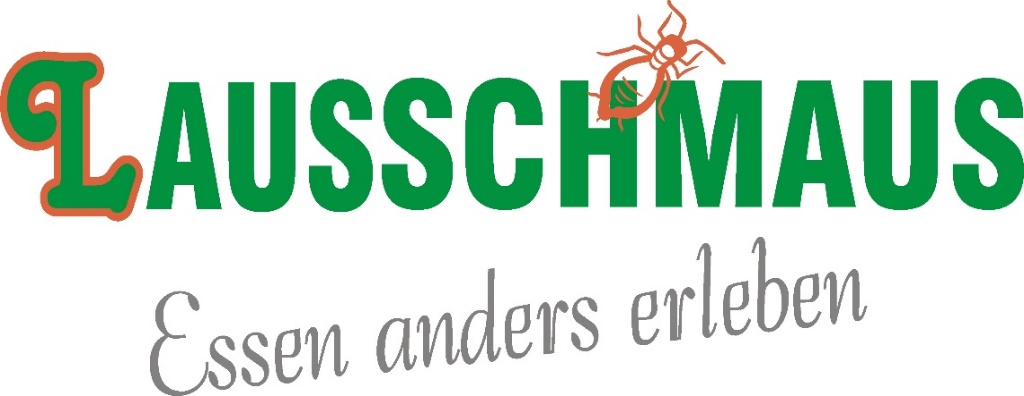 Speisekarte vom 28.05.2018 bis 01.06.2018Montag				Donnerstag- Rahm – Gemüse - Nudeltopf A, G	3,00€		- Cabanossi - Eintopf mit Kartoffeln und Käse A, C, G	3,80€- Gulasch mit Kartoffeln und Gemüse G, I, J	5,00	€		- Kartoffelbrei mit Senfei und Rotkraut A, C, G	4,80€
-	Kaiserschmarren mit Apfelmus A, C, G, I, J	4,20€		- Kartoffelbrei mit Sauerkraut und Bratwurst A, C, G	5,50€
- Spagetti mit Bolognese  A, C, G, J		4,80€		- Nudeln mit Spinat – Käse – Soße und	4,80€						  Putenbruststreifen A, C, G
						Dienstag			
- Blumenkohleintopf A, I, J	3,00€		Freitag
- Putenschnitzel mit Cornflakes Panade, Reis und	5,50€		- Nudeln und Huhn A, C, G	3,80€	Salat A, G, I, J		 		- Falscher Hase mit Kartoffeln und Gemüse  A, C, D, G	6,00€
- Semmelknödel mit Kassler und Sauerkraut A, G, I, J	6,00€		- Rinderbraten mit Klößen und Rotkraut A, G, J	6,00€
- Bandnudeln mit Rucola – Frischkäse – Soße A, C, G	3,80€		- Nudeln mit Wurst – Tomaten – Soße A, C, G, J	4,20€
						Mittwoch
- Mairübchen Eintopf mit Rindfleisch A, I, J	3,80€		  Wir haben zusätzliche Tagesgerichte.- Marinierter Hering mit Dill – Sahne – Soße	4,00€		  Es gibt leckeres Kompott und selbstgebackenen Kuchen.
	und Petersilienkartoffeln A, D, G				  Bei uns gibt es täglich frischen Spargel.
- Schweineschnitzel überbacken dazu Pommes	5,50€
	und Salat A, C, G, I, J
-	Spirelli mit Jägerschnitzel und Tomatensoße A, C, F, G 	4,20€Speisekarte vom 21.05.2018 bis 25.05.2018Pfingstmontag Feiertag				Freitag					- Gemüsebrühe mit Pfannkuchenstreifen und	3,80€Dienstag				  Eierstich A, C, J	
- Kartoffelsuppe Jägerart A, G, J	3,80€		- Hühnerfrikassee mit Reis A, D, G, I, J	5,00€
- Geschnetzeltes mit Spätzle und Salat A, C, G, I, J	4,50€		- Herzhafte gefüllte Pfannkuchen 2 Stück A, C, G	4,50€
- Dampfnudeln mit Vanillesoße A, C, G	3,00€		- Nudeln mit Tomaten – Wurst – Soße A, C, G	3,80€
- Nudeln mit Tomaten – Feta – Soße A, C, L, G	3,80€							  Wir haben täglich zusätzliche Tagesgerichte
Mittwoch			  Es gibt leckeres Kompott und selbstgebackenen Kuchen
- Griesnockerlsuppe A, G 	3,00€		  Bei uns gibt es auch „leckeren“ Spargel- Cordon Bleu mit Petersilienkartoffeln, Mischgemüse 	6,00€
	A, C, G, I		 	
- Gebackener Blumenkohl mit Kartoffeln A, C, G	4,50€		
- Tomatennudeln mit Putenstreifen A, C, G	4,50€							
Donnerstag				- Gulaschsuppe A, G	4,20€
- Kartoffelbrei mit Ragout A, G, I	5,00€
- Kartoffelbrei mit Jägerschnitzel A, C, G		5,00€
- Nudeln mit Lachs – Spinat – Sahne – Soße A, C, D, G	4,50€Speisekarte vom 14.05.2018 bis 18.05.2018Montag				Donnerstag- Möhreneintopf A, J	3,80€		- Bohneneintopf A, C, J	3,80€- Kartoffeln und Quark mit Leberwurst	3,80	€		- Kartoffelbrei mit Fischstäbchen Senfsoße	5,00€
  und Butter  G, 6				  und Rotkraut D, G, J
- Königsberger Klopse mit Kartoffeln und Salat A, C, G, I, J		5,00€		- Kartoffelbrei mit Leber und Röstzwiebeln A, C, G	5,50€
- Farfalle mit Spinat und Schrimps A, D, G, J		5,50€		- Nudeln mit Paprika – Rahm – Soße A, C, G 	3,80€
				Dienstag			Freitag
- Krauteintopf mit Schweinefleisch A, I, J	3,80€		- Kartoffelsuppe I, J	3,00€
- 	Kassler mit Klößen und Sauerkraut A, J	5,80€		- Kartoffelsuppe mit Bockwurst I, J	3,80€- Käsespätzle mit Röstzwiebeln und Salat A, L, G 	4,20€	 	- Champignon – Lauch – Pfanne mit Pute A, G	5,50€
- Spagetti mit sämiger Tomaten – Käse – Soße  A, L, G	3,80€		- Quarkkeulchen mit leckerem Rhabarbermus A, C, G	3,80€
					- Makkaroni mit Gulasch A, C, G, I, J	4,20€
						Mittwoch
- Gräupchen mit Kassler und Kohlrabi A, H, I, J	3,80€		  Wir haben täglich zusätzliche Tagesgerichte- Pute mit Tomatenreis, Zaziki und	6,00€		  Es gibt leckeres Kompott und selbstgebackenen Kuchen
  griechischem Salat A, G, I					Bei uns gibt es auch leckeren Spargel
- Gefüllte Paprikaschoten mit Kartoffeln 		5,00€ 
 	Sahnesoße A, C, G	- Spaghetti mit Bolognese und Käse A, C, G, J	4,80€Speisekarte vom 07.05.2018 bis 11.05.2018Montag				Donnerstag Feiertag- Möhrensüppchen mit herzhafter Cabanossi und	3,80€		 	Knickchen A, C, G, I, J				Freitag
- Tafelspitz mit Kartoffeln, Bohnen und Meerrettichsoße	5,50	€		- Nudeln und Huhn A, G, I, J	3,80€ A, C, F, G, I, J, L, 3, 9 				- Spinat mit Ei und Kartoffeln	3,80€- Bulette mit Sauerkraut und Kartoffeln A, C, I, J 	4,80€	- Pute mit Mischgemüse und Reis A, G, I, J	5,00€
- Nudeln mit Wurst und Tomatensoße A, C, I, J	4,50€	- Spagetti Bolognese	4,80€		 Dienstag				- Linseneintopf A, H, J	3,80€				- Schweinesteak mit Letscho und Kartoffeln A 	4,80€		Diese Woche gibt es täglich Spargel		 	- Hähnchenkeule mit Weinwirsing und Kartoffeln A	
- Bandnudeln mit Kräuter – Sahne – Soße A, C, G	3,00€ 		Es gibt leckeres Kompott und selbstgebackenen KuchenMittwoch
- Milchreis mit Zucker und Zimt A, C, G 	3,80€
- Zucchini mit Hack gefüllt dazu Reis A, C, I, J	4,80€- Kartoffelbrei mit Leberragout und Zwiebeln 	5,00€
- Kartoffelbrei mit Brathering D, G	4,50€
- Nudeln mit Kasslerstreifen in 	4,80€  Meerrettich – Sahne – Soße A, GSpeisekarte vom 30.04.2018 bis 04.05.2018Montag				Donnerstag- Erbseneintopf A, H, I, J	3,80€		- Rindfleischeintopf A, I, J		3,80€- Bulette mit Sauerkraut und Kartoffeln	4,80	€		- Kartoffelbrei mit Backfisch, Rotkraut A, C, D, G		5,50€- Szegediner Gulasch mit Kartoffeln A, G	4,80€	- Kartoffelbrei mit Leber und Zwiebel A, C, G, H, J		5,50€- Nudeln mit Bärlauch Pesto und Spargelsalat A, C, I, J	4,50€		- Nudeln mit Spinat – Lachs – Soße A, G 		4,80€Dienstag Feiertag			Freitag						- Rosenkohleintopf A, J	3,80€
Mittwoch			- Schnitzel Hawaii mit Reis A, G, I, J	5,00€
- Kartoffelsuppe A, G, I, J	3,00€		- Gulasch mit Rotkraut und Klößen A, C, E	4,80€
  mit Bockwurst	3,80€		- Nudeln mit Schinken – Sahne – Soße A, G, I, J		3,80€- Schnitzel Hawaii mit Reis A, G, I, J	5,00€			- Putengeschnetzeltes mit Kartoffeln und	5,50€			Wir haben zusätzliche Tagesgerichte	
	Mischgemüse					Es gibt leckeres Kompott und selbstgebackenen Kuchen- Nudeln mit Bolognese und Käse A, G, J	4,50€Speisekarte vom 23.04.2018 bis 27.04.2018Montag				Donnerstag- Gemüseeintopf mit Nudeln A, G	3,80€		- Spargelsuppe mit Schinken A, I, J		3,80€- Hackgulasch mit Kartoffeln und Rotkraut A, G, I, J	4,50	€		- Kartoffelbrei mit Hühnerkeule und Rotkraut A, G, I, J	5,00€- Tomaten – Mozzarella – Schnitzel mit Salat A, G I, J	5,00€		- Kartoffelbrei, Fischfilet mit- Nudeln mit Spinat – Lachs – Soße A, C, D, G	4,20€.			Bärlauch – Sahne – Soße A, D, G, J				5,00€					- Nudeln mit Gulasch A, C, G, I, J					4,20€Dienstag			
- Weißkrauteintopf F, I, 2, 3	3,80€		Freitag
- Gefüllte Zucchini mit Hack, Kartoffeln	5,00€		- Nudeln und Huhn A, C	3,80€
  und Kräutersoße A, G, I, J			- Kohlroulade mit Kartoffeln A, G	4,80€
- Putengeschnetzeltes mit Champi´s und Reis A, G, I, J	5,00€		- Spinat, Kartoffeln und Rührei A, C, E	4,20€- Nudeln mit Tomatensoße und Wurst A, C, I, J	3,80€			- Nudeln mit Tomaten – Feta- Soße A, G, I, J			3,80€						
Mittwoch					Wir haben zusätzliche Tagesgerichte- Brennnesselsüppchen mit Brot oder Knickchen A, G	3,00€			Es gibt leckeres Kompott und selbstgebackenen Kuchen
- Kassler Sauerkraut und Kartoffeln 1, 2, 12	5,00€- Spargel in Schinken gewickelt mit
  Sauce  Hollandaise und Kartoffeln A	6,00€
- Nudeln mit Käsesoße A, C, G 	3,80€Speisekarte vom 16.04.2018 bis 20.04.2018Montag				Donnerstag- Gemüsesüppchen A	3,00€		- Linsen A, H, J		3,80€- Sauerkrautpfanne mit Hackbällchen A, G, I, J	4,00	€		- Kartoffelbrei mit Ei und TomatensoßeA, G, J		5,00€- Putengeschnetzeltes mit Sahnesoße und Reis A, G I, J	5,00€		- Kartoffelbrei mit Fischstäbchen und Senfsoße D, G, J 	4,80€- Makkaroni mit Tomatensoße und Käse A, G, 6	3,00€.		- Nudeln mit Jägerschnitzel und Bärlauch-Soße A, H, J	4,20€Dienstag			Freitag
- Reiseintopf I	3,80€		- Kartoffelsuppe mit Bockwurst I, J, 6	3,80€
- Lebergulasch mit Kartoffeln, Zwiebeln oder	5,00€		- Marinierter Hering mit Kartoffeln D, G	3,80€
  Sauerkraut A, G, I, J			- Buttermilchgetzen mit Gurkensalat, Ei A, C, G	4,00€
- Schweinesteak mit Bärlauchkruste, Kartoffelbällchen	6,00€		- Lasagne für Max A, C, G, J	4,80€ 	 und Salat A, C, I, J
- Spirelli mit Bolognese und Käse A, C, G, J	4,30€
					Wir haben zusätzliche TagesgerichteMittwoch					Es gibt leckeres Kompott und selbstgebackenen Kuchen
- Fleckeeintopf A,C	3,80€
- Plinsen (2 Stück) mit Birnenmus A, C, G	3,00€- Mutzbraten mit Kartoffel und Sauerkraut A, J	5,00€
- Rinderzunge mit frischem Spargel und Kartoffeln 2 	6,00€
- Nudeln mit Paprika – Rahm – Soße A, C, G 	3,80€Montag- Bunten Gemüseeintopf A, C, G3,80€- Schweinerücken-Steak mit Barbecue Soße,
  dazu gebackene Kartoffelecken und Salat 
   A, C, G, J, L5,00€- Hähnchenbrustfilet mit feuriger Käsesoße an
  einer Country-Kartoffelpfanne A, C, G5,50€- Blumenkohleintopf A, C, G3,80€Donnerstag- Bunten Gemüseeintopf A, C, G3,80€- Schweinerücken-Steak mit Barbecue Soße,
  dazu gebackene Kartoffelecken und Salat A, C, G, J, L5,00€- Hähnchenbrustfilet mit feuriger Käsesoße an einer
  Country-Kartoffelpfanne A, C, G5,50€- Blumenkohleintopf A, C, G3,80€Freitag- Bunten Gemüseeintopf A, C, G3,80€- Schweinerücken-Steak mit Barbecue Soße,
  dazu gebackene Kartoffelecken und Salat A, C, G, J, L5,00€- Hähnchenbrustfilet mit feuriger Käsesoße an einer
  Country-Kartoffelpfanne A, C, G5,50€- Blumenkohleintopf A, C, G3,80€Dienstag- Bunten Gemüseeintopf A, C, G3,80€- Schweinerücken-Steak mit Barbecue Soße,5,00€- Hähnchenbrustfilet mit feuriger Käsesoße an5,50€- Blumenkohleintopf A, C, G3,80€Mittwoch- Bunten Gemüseeintopf A, C, G3,80€- Schweinerücken-Steak mit Barbecue Soße,5,00€- Hähnchenbrustfilet mit feuriger Käsesoße an5,50€- Blumenkohleintopf A, C, G3,80€